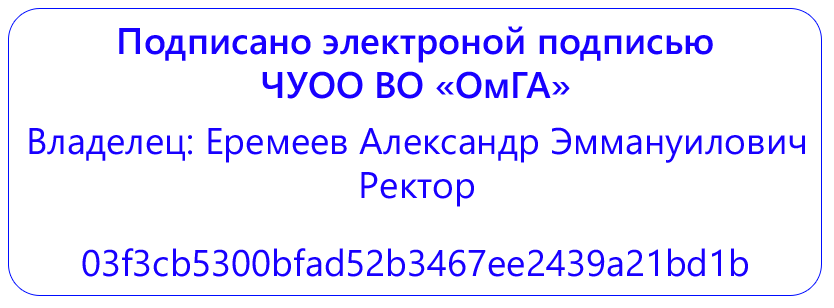 Частное учреждение образовательная организация высшего образования«Омская гуманитарная академия»Кафедра «Педагогики, психологии и социальной работы»ПРОГРАММА ПРАКТИЧЕСКОЙ ПОДГОТОВКИУчебная практика (научно-исследовательская работа)К.М.04.03(У)Магистратура по направлению подготовки: 
44.04.02 Психолого-педагогическое образование 

Направленность (профиль) программы: «Детская практическая психология»Области профессиональной деятельности и (или) сферы профессиональной 
деятельностиОбласти профессиональной деятельности. 01. ОБРАЗОВАНИЕ И НАУКАПрофессиональные стандарты: Типы задач профессиональной деятельности: сопровождения; научно-исследовательскийДля обучающихся:очной формы обучения 2022 года набора  заочной формы обучения 2022 года наборана 2022/2023 учебный год                                                               Омск 2022Составитель:к.пс.н., доцент кафедры ППиСР  В.Г. ПинигинПрограмма практической подготовки одобрена на заседании кафедры  «Педагогики, психологии и социальной работы»Протокол от 25 марта 2022 г.  № 8Зав. кафедрой  д.п.н., профессор  Е.В. ЛопановаСОДЕРЖАНИЕПрограмма практической подготовки при реализации учебной  практики составлена в соответствии с:- Федеральным законом Российской Федерации от 29.12.2012 № 273-ФЗ «Об образовании в Российской Федерации»;- Федеральным государственным образовательным стандартом высшего образования - магистратура по направлению подготовки 44.04.02 Психолого-педагогическое образование утвержден Приказом Минобрнауки России от 22.05.2016 N 549 «Об утверждении федерального государственного образовательного стандарта высшего образования по направлению подготовки 44.04.02 «Психолого-педагогическое образование» (Зарегистрировано в Минюсте России 26.05.2016 N 42288);- Порядком организации и осуществления образовательной деятельности по образовательным программам высшего образования - программам бакалавриата, программам специалитета, программам магистратуры, утвержденным приказом Минобрнауки России от 05.04.2017 № 301 (зарегистрирован Минюстом России 14.07.2017, регистрационный № 47415, (далее - Порядок организации и осуществления образовательной деятельности по образовательным программам высшего образования).Рабочая программа практики составлена в соответствии с локальными нормативными актами ЧУОО ВО «Омская гуманитарная академия» (далее – Академия; ОмГА):- «Положением о порядке организации и осуществления образовательной деятельности по образовательным программам высшего образования - программам бакалавриата, программам магистратуры», одобренным на заседании Ученого совета от 28.08.2017 (протокол заседания № 1), Студенческого совета ОмГА от 28.08.2017 (протокол заседания № 1), утвержденным приказом ректора от 28.08.2017 №37;- «Положением о порядке разработки и утверждения образовательных программ», одобренным на заседании Ученого совета от 31.08.2017 (протокол заседания № 1), Студенческого совета ОмГА от 28.08.2017 (протокол заседания № 1), утвержденным приказом ректора от 28.08.2017 №37;- «Положение о практической подготовке обучающихся», одобренным на заседании Ученого совета от 28.09.2020 (протокол заседания № 2), Студенческого совета ОмГА от 28.09.2020 (протокол заседания № 2);- «Положением об обучении по индивидуальному учебному плану, в том числе, ус-коренном обучении, студентов, осваивающих основные профессиональные образователь-ные программы высшего образования - программы бакалавриата, магистратуры», одоб-ренным на заседании Ученого совета от 28.08. 2017 (протокол заседания № 1), Студенче-ского совета ОмГА от 28.08.2017 (протокол заседания № 1), утвержденным приказом рек-тора от 28.08.2017 №37; «Положением о порядке разработки и утверждения адаптированных образователь-ных программ высшего образования – программ бакалавриата, программам бакалавриата для лиц с ограниченными возможностями здоровья и инвалидов», одобренным на заседа-нии Ученого совета от 28.08. 2017 (протокол заседания № 1), Студенческого совета ОмГА от 28.08.2017 (протокол заседания № 1), утвержденным приказом ректора от 28.08.2017 №37;- учебным планом по основной профессиональной образовательной программе – магистратура по направлению подготовки 44.04.02 Психолого-педагогическое образование направленность (профиль) программы: «Детская практическая психология»; форма обучения – очная на 2022/2023 учебный год, утвержденным приказом ректора от 28.03.2022 №28;- учебным планом по основной профессиональной образовательной программе – магистратура по направлению подготовки 44.04.02 Психолого-педагогическое образование направленность (профиль) программы: «Детская практическая психология»; форма обучения –заочная на 2022/2023 учебный год, утвержденным приказом ректора от 28.03.2022 №28.Возможность внесения изменений и дополнений в разработанную Академией образовательную программу в части рабочей программы «Учебная (научно-исследовательская работа) практика» в течение 2022/2023 учебного года:При реализации образовательной организацией основной профессиональной образовательной программы - магистратура по направлению подготовки 44.04.02 Психолого-педагогическое образование направленность (профиль) программы: «Детская практическая психология»; очная и заочная формы обучения в соответствии с требованиями законодательства Российской Федерации в сфере образования, Уставом Академии, локальными нормативными актами образовательной организации при согласовании со всеми участниками образовательного процесса образовательная организация имеет право внести изменения и дополнения в разработанную ранее рабочую программу в течение 2022/2023 учебного года.Указание вида практики, способа и формы ее проведенияВид практики:  Учебная практикаТип практики: Научно-исследовательская  работа Форма проведения практики: дискретно: по периодам проведения практик:дискретная (рассредоточенная) – путем чередования в календарном учебном графике периодов учебного времени для проведения практик с периодами учебного времени для проведения теоретических занятий.Перечень планируемых результатов обучения при реализации практической подготовки (учебной практики), соотнесенных с планируемыми результатами освоения образовательной программыПроцесс обучения при прохождении учебной практики (научно-исследовательская работа) направлен на формирование у обучающегося компетенций и запланированных результатов обучения, соотнесенных с индикаторами достижения компетенций: Указание места практической подготовки в форме учебной практики в структуре образовательной программыУчебная практика (научно-исследовательская работа) К.М.04.03(У) входит в модуль "Технологии психолого-педагогической диагностики и просвещения"Учебная практика (научно-исследовательская работа) в соответствии с учебным планом для очной и заочной форм обучения проводится на 2 курсе в 3 семестре; 4. Указание объема практической подготовки в форме учебной практики в зачетных единицах и ее продолжительности в неделях либо в академических или астрономических часахОбщий объем учебной практики – 4 зачетные единицы – 144 академических часов. 5. Содержание практической подготовки в форме учебной практикиСодержание практики для очной и заочной форм обучения6. База проведения практической подготовки в форме учебной практики6.1. Профильные организации области профессиональной деятельности и сферы профессиональной деятельности, в которых выпускники, освоившие программу магистратуры, могут осуществлять профессиональную деятельность: образовательные организации дополнительного образования детей.6.2. Учебная (научно-исследовательская работа) практика может проводиться в профильных организациях, имеющих договор о сотрудничестве с Академией. Руководство практикой осуществляется преподавателями ОмГА и специалистами профильных организаций. Руководители практики назначаются приказом ректора. Для решения общих организационных вопросов руководителем практики от ОмГА проводятся конференции:Установочная конференция (первый учебный день практики) – обучающиеся получают Программу практики, проходят необходимый инструктаж, распределяются по базам прохождения практики, знакомятся с руководителями практики, уточняют с ними порядок работы;Итоговая конференция (последний учебный день практики) – руководитель практики на основании представленных каждым обучающимся отчетных документов проводит дифференцированный зачет (с оценкой).В период практики обучающиеся выполняют следующие обязанности: Обучающийся обязан находиться на определенном для него руководителем рабочем месте и выполнять задания в соответствии с рабочим графиком (планом) проведения практики.Практикант выполняет все виды работ, предусмотренные планом практики. Обучающийся подчиняется правилам внутреннего распорядка организации, на базе которой проводится практика, распоряжениям администрации и руководителей практики.В случае невыполнения требований, предъявляемых практиканту, обучающийся может быть отстранен от практики.* Примечания:Для обучающихся по индивидуальному учебному плану:а) Для обучающихся по индивидуальному - учебному плану, обеспечивающему освоение соответствующей образовательной программы на основе индивидуализации ее содержания с учетом особенностей и образовательных потребностей конкретного обучающегося, в том числе при ускоренном обучении:При разработке образовательной программы высшего образования в части программы учебной практики   (ознакомительная) согласно требованиями частей 3-5 статьи 13, статьи 30, пункта 3 части 1 статьи 34 Федерального закона Российской Федерации от 29.12.2012 № 273-ФЗ «Об образовании в Российской Федерации»; пунктов 16, 38 Порядка организации и осуществления образовательной деятельности по образовательным программам высшего образования – программам бакалавриата, программам специалитета, программам магистратуры, утвержденного приказом Минобрнауки России от 05.04.2017 № 301 (зарегистрирован Минюстом России 14.07.2014, регистрационный № 47415), объем практики в зачетных единицах и её продолжительность в неделях либо в академических или астрономических часах образовательная организация устанавливает в соответствии с утвержденным индивидуальным учебным планом при освоении образовательной программы обучающимся, который имеет среднее профессиональное или высшее образование, и (или) обучается по образовательной программе высшего образования, и (или) имеет способности и (или) уровень развития, позволяющие освоить образовательную программу в более короткий срок по сравнению со сроком получения высшего образования по образовательной программе, установленным Академией в соответствии с Федеральным государственным образовательным стандартом высшего образования (ускоренное обучение такого обучающегося по индивидуальному учебному плану в порядке, установленном соответствующим локальным нормативным актом образовательной организации).б) Для обучающихся с ограниченными возможностями здоровья и инвалидов:При разработке адаптированной образовательной программы высшего образования, а для инвалидов - индивидуальной программы реабилитации инвалида в соответствии с требованиями статьи 79 Федерального закона Российской Федерации от 29.12.2012 № 273-ФЗ «Об образовании в Российской Федерации»; раздела III Порядка организации и осуществления образовательной деятельности по образовательным программам высшего образования – программам бакалавриата, программам специалитета, программам магистратуры, утвержденного приказом Минобрнауки России от 05.04.2017 № 301 (зарегистрирован Минюстом России 14.07.2014, регистрационный № 47415), Федеральными и локальными нормативными актами, Уставом Академии образовательная организация устанавливает конкретное содержание программы учебной практики и условия организации и проведения конкретного вида практики (тип практики «Учебная практика (практика по получению первичных профессиональных умений и навыков)»), составляющих контактную работу обучающихся с преподавателем и самостоятельную работу обучающихся с ограниченными возможностями здоровья(инвалидов)(при наличии факта зачисления таких обучающихся с учетом конкретных нозологий).в) Для лиц, зачисленных для продолжения обучения в соответствии с частью 5 статьи 5 Федерального закона от 05.05.2014 № 84-ФЗ «Об особенностях правового регулирования отношений в сфере образования в связи с принятием в Российскую Федерацию Республики Крым и образованием в составе Российской Федерации новых субъектов - Республики Крым и города федерального значения Севастополя и о внесении изменений в Федеральный закон «Об образовании в Российской Федерации»:При разработке образовательной программы высшего образования согласно требованиям частей 3-5 статьи 13, статьи 30, пункта 3 части 1 статьи 34 Федерального закона Российской Федерации от 29.12.2012 № 273-ФЗ «Об образовании в Российской Федерации»; пункта 20 Порядка организации и осуществления образовательной деятельности по образовательным программам высшего образования – программам бакалавриата, программам специалитета, программам магистратуры, утвержденного приказом Минобрнауки России от 05.04.2017 № 301 (зарегистрирован Минюстом России 14.07.2014, регистрационный № 47415), объем практики в зачетных единицах и её продолжительность в неделях либо в академических или астрономических часах образовательная организация устанавливает в соответствии с утвержденным индивидуальным учебным планом при освоении образовательной программы обучающимися, зачисленными для продолжения обучения в соответствии с частью 5 статьи 5 Федерального закона от 05.05.2014 № 84-ФЗ «Об особенностях правового регулирования отношений в сфере образования в связи с принятием в Российскую Федерацию Республики Крым и образованием в составе Российской Федерации новых субъектов - Республики Крым и города федерального значения Севастополя и о внесении изменений в Федеральный закон «Об образовании в Российской Федерации», в течение установленного срока освоения основной профессиональной образовательной программы высшего образования с учетом курса, на который они зачислены (указанный срок может быть увеличен не более чем на один год по решению Академии, принятому на основании заявления обучающегося).г) Для лиц, осваивающих образовательную программу в форме самообразования (если образовательным стандартом допускается получение высшего образования по соответствующей образовательной программе в форме самообразования), а также лиц, обучавшихся по не имеющей государственной аккредитации образовательной программе:При разработке образовательной программы высшего образования согласно требованиям пункта 9 части 1 статьи 33, части 3 статьи 34 Федерального закона Российской Федерации от 29.12.2012 № 273-ФЗ «Об образовании в Российской Федерации»; пункта 43 Порядка организации и осуществления образовательной деятельности по образовательным программам высшего образования – программам бакалавриата, программам специалитета, программам магистратуры, утвержденного приказом Минобрнауки России от 05.04.2017 № 301 (зарегистрирован Минюстом России 14.07.2014, регистрационный № 47415), объем практики в зачетных единицах и её продолжительность в неделях либо в академических или астрономических часах образовательная организация устанавливает в соответствии с утвержденным индивидуальным учебным планом при освоении образовательной программы обучающегося, зачисленного в качестве экстерна для прохождения промежуточной и (или) государственной итоговой аттестации в Академию по соответствующей имеющей государственную аккредитацию образовательной программе в порядке, установленном соответствующим локальным нормативным актом образовательной организации.7. Указание форм отчетности практической подготовки в форме учебной практикиПромежуточная аттестация по учебной практике (научно-исследовательская работа)  проводится в форме зачета.Порядок следования документов в отчете по практике:1	Титульный лист (Приложение 1; заверяется печатью организации и подписью руководителя образовательной организации);2	Договор с образовательной орагнизацией – базой практики (Приложение 2; подпись руководителя образовательной организации заверяется печатью организации);3	Задание на практику (Приложение 3);4	Совместный график практики (Приложение 4; заверяется печатью организации и подписью руководителя образовательной организации);5	Дневник практики (Приложение 5);6	Отзыв-характеристика (заверяется печатью организации, подписью руководителя практики и подписью руководителя образовательной организации) (Приложение 6)7	Содержание отчета (наименование тематических разделов с указанием номера их начальной страницы).Отчет о прохождении практики с результатом выполнения каждого задания. Во введении описывается цель и задачи учебной практики, рабочее место. В тематических разделах приводятся подробные сведения о результатах выполнения заданий согласно содержанию учебной практики. В заключении подводятся итоги практики, формулируются выводы.8	Список литературы. Не менее 2/3 наименований в списке литературы должны быть изданы не позднее последних пяти лет. Количество публикаций в списке литературы – не менее 15.Отчет о прохождении практики должен включать в себя развернутое изложение содержания работы обучающегося и полученных им результатов. Рекомендуемый объём отчета: 20-30 страниц, приложения.Отчет о прохождении практики составляется на основе материалов, собранных и обработанных студентом в период практики.К отчету о прохождении практики прилагается заполненный дневник практики. Дневник заполняется обучающимся, его подписывает руководитель практики от организации, в которой проводилась практика. В дневнике должны быть изложены ежедневные (еженедельные) записи о выполненных практикантом видах работ в период прохождения практики. Наблюдения руководителя практики от организации о работе студента, отмеченные им деловые качества, навыки, умения, отношение к работе отражается в Отзыве-характеристике руководителя практики от профильной организации. Отзыв заверяется печатью организации и подписью руководителя от профильной организации. Отзыв содержит рекомендуемую оценку по 4-балльной системе («отлично», «хорошо» «удовлетворительно», «неудовлетворительно»).Процедура защиты отчета включает в себя представление практикантом доклада о результатах прохождения практики с последующим обсуждением и ответами практиканта на вопросы преподавателя. Проведение подобной формы учебной работы направлено на реализацию двух основных задач:•	в результате непосредственного контакта с преподавателем практикант получает обратную связь, где он может понять и исправить свои ошибки, допущенные им в процессе всей работы;•	публичная защита способствует формированию навыков устной речи, выделнию главного, подбору аргументов при отстаивании собственной точки зрения, умению быстро реагировать на поставленные преподавателем вопросы.8. Промежуточная аттестация по итогам практической подготовки в форме учебной практикиПромежуточная аттестация по итогам прохождения учебной (научно-исследовательская) практики проводится при представлении обучающимся отчета по практике, выполненного по предъявляемым требованиям.По результатам проверки отчетной документации, собеседования и защиты (презентации) отчета выставляется зачет.9. Перечень учебной литературы и ресурсов сети "Интернет", необходимых для проведения практической подготовки в форме учебной практикиПеречень учебной литературыОсновная:Загвязинский, В. И. Методология педагогического исследования: учебное пособие для вузов / В. И. Загвязинский. — 2-е изд., испр. и доп. — Москва: Издательство Юрайт, 2019. — 105 с. — (Университеты России). — ISBN 978-5-534-07865-7. — Текст: электронный // ЭБС Юрайт [сайт]. — URL: https://biblio-online.ru/bcode/437925     Неумоева-Колчеданцева, Е. В.Педагогическая деонтология: современная интерпретация: учебное пособие для бакалавриата и магистратуры / Е. В. Неумоева-Колчеданцева. — 2-е изд. — Москва : Издательство Юрайт, 2019 ; Тюмень : Издательство Тюменского государственного университета. — 167 с. — (Университеты России). — ISBN 978-5-534-11296-2 (Издательство Юрайт). — ISBN 978-5-400-01388-1 (Издательство Тюменского государственного университета). — Текст: электронный // ЭБС Юрайт [сайт]. — URL: https://biblio-online.ru/bcode/444859Кулаченко, М. П. Педагогическое общение: учебное пособие для вузов / М. П. Кулаченко. — Москва : Издательство Юрайт, 2020. — 152 с. — (Высшее образование). — ISBN 978-5-534-12042-4. — Текст : электронный // ЭБС Юрайт [сайт]. — URL: https://biblio-online.ru/bcode/446754     Фуряева, Т. В. Психолого-педагогическая диагностика : учебное пособие для бакалавриата и магистратуры / Т. В. Фуряева. — 2-е изд., перераб. и доп. — Москва : Издательство Юрайт, 2019. — 247 с. — (Авторский учебник). — ISBN 978-5-534-09285-1. — Текст: электронный // ЭБС Юрайт [сайт]. — URL: https://biblio-online.ru/bcode/427570Дополнительная:Белинская, А. Б. Педагогическая конфликтология: учебное пособие для бакалавриата и магистратуры / А. Б. Белинская. — 2-е изд. — Москва : Издательство Юрайт, 2019. — 206 с. — (Бакалавр. Академический курс). — ISBN 978-5-534-10769-2. — Текст : электронный // ЭБС Юрайт [сайт]. — URL: https://biblio-online.ru/bcode/431502     Коротаева, Е. В. Теория и практика педагогических взаимодействий: учебник и практикум для бакалавриата и магистратуры / Е. В. Коротаева. — Москва : Издательство Юрайт, 2019. — 242 с. — (Бакалавр и магистр. Академический курс). — ISBN 978-5-534-10437-0. — Текст : электронный // ЭБС Юрайт [сайт]. — URL: https://biblio-online.ru/bcode/430022Белякова, Е. Г. Психолого-педагогический мониторинг: учебное пособие для вузов / Е. Г. Белякова, Т. А. Строкова. — Москва : Издательство Юрайт, 2019. — 243 с. — (Университеты России). — ISBN 978-5-534-01054-1. — Текст : электронный // ЭБС Юрайт [сайт]. — URL: https://biblio-online.ru/bcode/434431Коржуев, А. В. Основы научно-педагогического исследования: учебное пособие для бакалавриата и магистратуры / А. В. Коржуев, Н. Н. Антонова. — Москва: Издательство Юрайт, 2019. — 177 с. — (Бакалавр и магистр. Академический курс). — ISBN 978-5-534-10426-4. — Текст : электронный // ЭБС Юрайт [сайт]. — URL: https://biblio-online.ru/bcode/430008     Перечень ресурсов сети "Интернет"ЭБС IPRBooks  Режим доступа: http://www.iprbookshop.ruЭБС издательства «Юрайт» Режим доступа: http://biblio-online.ruЕдиное окно доступа к образовательным ресурсам. Режим доступа: http://window.edu.ru/Научная электронная библиотека e-library.ru Режим доступа: http://elibrary.ruРесурсы издательства Elsevier Режим доступа:  http://www.sciencedirect.comФедеральный портал «Российское образование» Режим доступа:  www.edu.ruЖурналы Кембриджского университета Режим доступа: http://journals.cambridge.orgЖурналы Оксфордского университета Режим доступа:  http://www.oxfordjoumals.orgСловари и энциклопедии на Академике Режим доступа: http://dic.academic.ru/Сайт Библиотеки по естественным наукам Российской академии наук. Режим доступа: http://www.benran.ruСайт Госкомстата РФ. Режим доступа: http://www.gks.ruСайт Российской государственной библиотеки. Режим доступа: http://diss.rsl.ruБазы данных по законодательству Российской Федерации. Режим доступа:  http://ru.spinform.ruКаждый обучающийся Омской гуманитарной академии в течение всего периода обучения обеспечен индивидуальным неограниченным доступом к электронно-библиотечной системе (электронной библиотеке) и к электронной информационно-образовательной среде Академии. Электронно-библиотечная система (электронная библиотека) и электронная информационно-образовательная среда обеспечивают возможность доступа обучающегося из любой точки, в которой имеется доступ к информационно-телекоммуникационной сети «Интернет», и отвечает техническим требованиям организации как на территории организации, так и вне ее.Электронная информационно-образовательная среда Академии обеспечивает: доступ к учебным планам, рабочим программам дисциплин (модулей), практик, к изданиям электронных библиотечных систем и электронным образовательным ресурсам, указанным в рабочих программах; фиксацию хода образовательного процесса, результатов промежуточной аттестации и результатов освоения основной образовательной программы; проведение всех видов занятий, процедур оценки результатов обучения, реализация которых предусмотрена с применением электронного обучения, дистанционных образовательных технологий; формирование электронного портфолио обучающегося, в том числе сохранение работ обучающегося, рецензий и оценок на эти работы со стороны любых участников образовательного процесса; взаимодействие между участниками образовательного процесса, в том числе синхронное и (или) асинхронное взаимодействие посредством сети «Интернет».10. Перечень информационных технологий, используемых при проведении практической подготовки, включая перечень программного обеспечения и информационных справочных системПри проведении установочной и итоговой конференций активно используется компьютерная техника для демонстрации компьютерных презентаций с помощью программы Microsoft Power Point, видеоматериалов, слайдов.В ходе представления докладов по итогам прохождения практики студенты представляют компьютерные презентации, подготовленные ими в часы самостоятельной работы.Электронная информационно-образовательная среда Академии, работающая на платформе LMS Moodle, обеспечивает:•	доступ к учебным планам, рабочим программам дисциплин (модулей), практик, к изданиям электронных библиотечных систем ( ЭБС IPRBooks, ЭБС Юрайт ) и электронным образовательным ресурсам, указанным в рабочих программах;•	фиксацию хода образовательного процесса, результатов промежуточной аттестации и результатов освоения программы бакалавриата;•	проведение всех видов занятий, процедур оценки результатов обучения, реализация которых предусмотрена с применением электронного обучения, дистанционных образовательных технологий;•	формирование электронного портфолио обучающегося, в том числе сохранение работ обучающегося, рецензий и оценок на эти работы со стороны любых участников образовательного процесса;•	взаимодействие между участниками образовательного процесса, в том числе синхронное и (или) асинхронное взаимодействие посредством сети «Интернет».При осуществлении образовательного процесса по дисциплине используются следующие информационные технологии:•	сбор, хранение, систематизация и выдача учебной и научной информации;•	обработка текстовой, графической и эмпирической информации;•	подготовка, конструирование и презентация итогов исследовательской и аналитической деятельности;•	самостоятельный поиск дополнительного учебного и научного материала, с использованием поисковых систем и сайтов сети Интернет, электронных энциклопедий и баз данных;•	использование электронной почты преподавателями и обучающимися для рассылки информации, переписки и обсуждения учебных вопросов.•	компьютерное тестирование;•	демонстрация мультимедийных материалов.ПЕРЕЧЕНЬ ПРОГРАММНОГО ОБЕСПЕЧЕНИЯ•	Microsoft Windows 10 Professional •	Microsoft Windows XP Professional SP3 •	Microsoft Office Professional 2007 Russian •	Cвободно распространяемый офисный пакет с открытым исходным кодом LibreOffice 6.0.3.2 Stable•	Антивирус Касперского•	Cистема управления курсами LMS Русский Moodle 3KLСовременные профессиональные базы данных и информационные справочные системыСправочная правовая система «Консультант Плюс» - Режим доступа: http://www.consultant.ru/edu/student/study/Справочная правовая система «Гарант» - Режим доступа: http://edu.garant.ru/omga/Официальный интернет-портал правовой информации http://pravo.gov.ru......Портал Федеральных государственных образовательных стандартов высшего
образования http://fgosvo.ru......Портал «Информационно-коммуникационные технологии в образовании» http://www.ict.edu.ru......Педагогическая библиотека http://www.gumer.info/bibliotek_Buks/Pedagog/index.php	11. Описание материально-технической базы, необходимой для проведения практической подготовкиВ соответствии с требованиями ФГОС ВО Академия располагает материально-технической базой, соответствующей действующим противопожарным правилам и нормам и обеспечивающей проведение всех видов дисциплинарной и междисциплинарной подготовки, практической и научно-исследовательской работ обучающихся, предусмотренных учебным планом:учебные аудитории для проведения групповых и индивидуальных консультаций, текущего контроля и промежуточной аттестации; помещения для самостоятельной работы и помещения для хранения и профилактического обслуживания учебного оборудования. Помещения для самостоятельной работы обучающихся оснащены компьютерной техникой с возможностью подключения к сети «Интернет» и обеспечением доступа в электронную информационно-образовательную среду Академии;компьютерные классы, оборудованные мебелью, компьютерным оборудованием (с комплектом лицензионного программного обеспечения), видеопроекционным оборудованием, средствами звуковоспроизведения, и имеющие доступ к сети Интернет, информационно-образовательной среде Академии, электронно-библиотечной системе;библиотеку, имеющую рабочие места для студентов, оснащенные компьютерами (с комплектом лицензионного программного обеспечения), имеющими доступ к сети Интернет, информационно-образовательной среде Академии, электронно-библиотечной системе;специальные помещения укомплектованы специализированной мебелью и техническими средствами обучения, служащими для представления учебной информации большой аудитории.Каждый обучающийся в течение всего периода обучения обеспечен индивидуальным неограниченным доступом к электронно-библиотечной системе (электронной библиотеке) IprBooks (http://www.iprbookshop.ru/) и к электронной информационно-образовательной среде ОмГА. Электронно-библиотечная система (электронная библиотека) и электронная информационно-образовательная среда обеспечивают возможность доступа обучающегося из любой точки, в которой имеется доступ к информационно-телекоммуникационной сети «Интернет» (далее - сеть «Интернет»), как на территории Академии, так и вне ее.Электронно-библиотечная система (электронная библиотека) и электронная информационно-образовательная среда обеспечивает одновременный доступ не менее 25 процентов обучающихся по образовательной программе.Профильные организации, заключившие с Академией «Договор о совместной деятельности по проведению практик обучающихся», предоставляют базу для проведения практики в соответствии с Программой практики (обеспечивают обучающимся возможность пользования лабораториями, кабинетами, мастерскими, библиотекой, технической и другой документацией в подразделениях организации, необходимыми для успешного прохождения практики и выполнения индивидуальных заданий), предоставляют рабочие места и обеспечивают возможность ознакомления и работы с нормативными документами организации. Помещения на базе прохождения практики должны соответствовать действующим санитарным и противопожарным нормам, а также требованиям техники безопасности при проведении учебных работ.По месту прохождения практики в профильной организации обучающимся предоставляется рабочее место, оборудованное необходимыми средствами для работы с документами и подготовки письменных материалов к отчету. Профильная организация, где проводится практика, должна быть оснащена современным компьютерным оборудованием, программным обеспечением, иметь информационную базу и совершенную организацию труда,  а также располагать достаточным количеством квалифицированного персонала, необходимым для руководства практикой. Обработку полученных массивов данных рекомендуется (по желанию обучающегося) осуществлять в лаборатории информационно-коммуникационных технологий (ауд. 302 учебного корпуса, расположенного по адресу г.Омск, ул. 4-я Челюскинцев, 2а), оснащенной компьютерной техникой, подключенной к локальной вычислительной сети Академии.Помещение для самостоятельной работы обучающихся (ауд. 219 учебного корпуса, расположенного по адресу г. Омск, ул. 4-я Челюскинцев, 2а) оснащено компьютерной техникой  с высокоскоростным подключением к сети «Интернет» и обеспечением доступа в электронную информационно-образовательную среду Академии.Помещение для проведения защиты отчетов о прохождении практики (ауд. 200 учебного корпуса, расположенного по адресу г.Омск, ул. 4-я Челюскинцев, 2а) оснащено интерактивной трибуной (включающей в себя системный блок персонального компьютера и сенсорный монитор), беспроводной клавиатурой, беспроводным манипулятором типа «мышь», мультимедийным проектором, настенным моторизованным экраном, активной акустической системой. 12. Особенности организации и проведения практической подготовки для инвалидов и лиц с ограниченными возможностями здоровьяПрактика для обучающихся с ограниченными возможностями здоровья и инвалидов проводится с учетом особенностей их психофизического развития, индивидуальных возможностей и состояния здоровья. Особенности прохождения практики инвалидами и лицами с ОВЗ определены в «Положении о практике обучающихся, осваивающих основные профессиональные образовательные программы высшего образования бакалавриата и магистратуры». Выбор мест прохождения практик для инвалидов и лиц с ограниченными возможностями здоровья производится с учетом требований их доступности для данных обучающихся. При определении мест учебной и производственной практик для инвалидов и лиц с ограниченными возможностями здоровья учитываются рекомендации медико-социальной экспертизы, отраженные в индивидуальной программе реабилитации инвалида, относительно рекомендованных условий и видов труда. При необходимости для прохождения практик создаются специальные рабочие места в соответствии с характером нарушений, а также с учетом профессионального вида деятельности и характера труда, выполняемых студентом-инвалидом трудовых функций.Материально-технические условия прохождения практики обеспечивают возможность беспрепятственного доступа практикантов из числа лиц с ограниченными возможностями здоровья и инвалидов к специально оборудованным рабочим местам, а также в туалетные комнаты и другие помещения, а также их пребывание в указанных помещениях (в том числе наличие пандусов, поручней, расширенных дверных проемов, лифтов; при отсутствии лифтов рабочее место должно располагаться на первом этаже здания).Не допускается использование практиканта на должностях и работах, противопоказанных лицам с ограниченными возможностями и инвалидамФорма проведения текущей и промежуточной аттестации для студентов-инвалидов и лиц с ограниченными возможностями здоровья устанавливается с учетом индивидуальных психофизических особенностей (устно, письменно на бумаге, письменно на компьютере, в форме тестирования и т.п.). При необходимости студенту-инвалиду предоставляется дополнительное время для подготовки отчета по практике и его защиты на итоговой конференции.Приложение 1Кафедра педагогики, психологии и социальной работы»ОТЧЕТО ПРАКТИЧЕСКОЙ ПОДГОТОВКЕ(учебная практика)Вид практики: Учебная практикаТип практики: Научно-исследовательская работа
Выполнил(а):  __________________________________                   Фамилия И.О.Направление подготовки:  ________________________ _______________________________________________Направленность (профиль) программы_____________________________________________________________Форма обучения (очная, заочная): __________________Руководитель практики от ОмГА:_______________________________________________Уч. степень, уч. звание, Фамилия И.О._____________________подписьМесто прохождения практики: (адрес, контактные телефоны):  __________________________________________________________________________________________________Руководитель принимающей организации:  ______________      ________________________________________________________ подпись                     (должность, Ф.И.О., контактный телефон)
                                                                                                                                                  м.п.Омск,  20__Приложение 2Кафедра педагогики, психологии и социальной работы»Задание для практической подготовки(учебная практика)Фамилия, Имя, Отчество студента (-ки)Магистратура по направлению подготовки 44.04.02 Психолого-педагогическое образование Направленность (профиль) программы: Детская практическая психологияВид практики: Учебная практикаТип практики: Научно-исследовательская работаЗадания на практику:1. Общее знакомство с организацией, на базе которой проводится практика2. Изучение нормативных документов, регламентирующих работу педагога-психолога3. Составление обзора статей по направлению «Психологическое сопровождение и безопасность человека в образовании и социальном взаимодействии»4. Выбор темы исследования, определение проблемы, объекта и предмета исследования; формулирование цели и задач исследования; теоретический анализ литературы и исследований по проблеме, подбор необходимых источников по теме; составление библиографии.5. Написание научной статьиДата выдачи задания:     __.__.20__ г.Руководитель (ФИО) :  __________    Задание принял(а) к исполнению (ФИО):  ___________Приложение 3Частное  учреждение образовательная организация высшего образования «Омская гуманитарная академия»СОВМЕСТНЫЙ  РАБОЧИЙ ГРАФИК (ПЛАН) ПРОГРАММЫ ПРАКТИЧЕСКОЙ ПОДГОТОВКИ (УЧЕБНАЯ ПРАКТИКА) (Ф.И.О. обучающегося) Магистратура  по направлению подготовки 44.04.02 Психолого-педагогическое образование Направленность (профиль) программы: Детская практическая психологияТип практики: Учебная практика (научно-исследовательская работа)Руководитель практики от ОмГА __________________________________________                                                                                                 (Уч. степень, уч. звание, Фамилия И.О.) Наименование профильной организации: ___________________________________Руководитель практики от профильной организации: ____________________________                                                                                                        (должность Ф.И.О.) Заведующий кафедрой:		___________________ / ___________________Руководитель практики 
от ЧУОО ВО «ОмГА»		___________________ / ____________________Руководитель практики профильной организации________________ / ______________Подпись _____________________________________________________________________       в родительном падеже: должность, ФИО руководителя практики от профильной организацииудостоверяю______________   __________________________________________________           подпись	                 Должность, ФИО должностного лица, удостоверившего подпись М.П.Приложение 4ДНЕВНИК ПО ПРАКТИЧЕСКОЙ ПОДГОТОВКЕ(УЧЕБНАЯ ПРАКТИКА)Подпись обучающегося ________________Подпись руководителя практики 
от принимающей организации _______________________Приложение 5ОТЗЫВ-ХАРАКТЕРИСТИКАСтудент (ка)__________________________________________________________________направления подготовки ___________________________________________________________________________________________________________________ ЧУОО ВО «ОмГА»
проходил(а) производственную практику в_____________________________________________________________________________
(наименование организации, адрес)В период прохождения практической подготовки при реализации 	учебной практики студент(ка) выполнял(а) следующие виды деятельности: ____________________________________________________________________________________________________________________________________________________________________________________________________________________________________________________________________________________________________________________В ходе практической подготовки при реализации учебной практики обнару-жил(а) следующие умения и навыки:
_________________________________________________________________________________________________________________________________________________________________________________________________________________________________________________________________________________________________________________________________________________________________________________________________Замечания: _________________________________________________________________________________________________________________________________________________________________________________________________________________________________________________________________________________________________________________________________________________________________________________________________
Общая характеристика уровня сформированности компетенций по итогам прохождения практической подготовки при реализации учебной практики:____________________________________________________________________________________________________________________________________________________________________________________________________________________________________________________________________________________________________________________Рекомендуемая оценка _________________________
Руководитель практики от профильной организации________________________подписьПодпись _____________________________________________________________________       в родительном падеже: должность, ФИО руководителя практики от профильной организацииудостоверяю ______________     _________________________________________________           подпись	                 Должность, ФИО должностного лица, удостоверившего подпись М.П.Договор о практической подготовке обучающихся, заключаемый между организацией, осуществляющей образовательную деятельность, и организацией, осуществляющей деятельность по профилю соответствующей образовательной программыг.Омск								"___"_____________20___г.     Частное учреждение образовательная организация высшего образования «Омская гуманитарная академия»,								именуемое  в дальнейшем "Организация", в лице  Ректора					,действующего на основании 		Устава							,с одной стороны, и _____________________________________________________,именуем_____ в   дальнейшем    "Профильная   организация",    в      лице______________________________________________, действующего на основании______________________________________________________, с другой стороны,именуемые по отдельности "Сторона",   а вместе   - "Стороны",   заключилинастоящий Договор о нижеследующем.1. Предмет Договора1.1. Предметом настоящего Договора является организация практической подготовки обучающихся (далее - практическая подготовка).1.2. Образовательная программа (программы), компоненты образовательной программы, при реализации которых организуется практическая подготовка, количество обучающихся, осваивающих соответствующие компоненты образовательной программы, сроки организации практической подготовки, согласуются Сторонами и являются неотъемлемой частью настоящего Договора (приложением 1).1.3. Реализация компонентов образовательной программы, согласованных Сторонами в приложении № 1 к настоящему Договору (далее - компоненты образовательной программы), осуществляется в помещениях Профильной организации, перечень которых согласуется Сторонами и является неотъемлемой частью настоящего Договора (приложение № 2).2. Права и обязанности Сторон2.1. Организация обязана:2.1.1 не позднее, чем за 10 рабочих дней до начала практической подготовки по каждому компоненту образовательной программы представить в Профильную организацию поименные списки обучающихся, осваивающих соответствующие компоненты образовательной программы посредством практической подготовки;2.1.2 назначить руководителя по практической подготовке от Организации, который:обеспечивает организацию образовательной деятельности в форме практической подготовки при реализации компонентов образовательной программы;организует участие обучающихся в выполнении определенных видов работ, связанных с будущей профессиональной деятельностью;оказывает методическую помощь обучающимся при выполнении определенных видов работ, связанных с будущей профессиональной деятельностью;несет ответственность совместно с ответственным работником Профильной организации за реализацию компонентов образовательной программы в форме практической подготовки, за жизнь и здоровье обучающихся и работников Организации, соблюдение ими правил противопожарной безопасности, правил охраны труда, техники безопасности и санитарно-эпидемиологических правил и гигиенических нормативов;2.1.3 при смене руководителя по практической подготовке в 2–х дневный срок сообщить об этом Профильной организации;2.1.4 установить виды учебной деятельности, практики и иные компоненты образовательной программы, осваиваемые обучающимися в форме практической подготовки, включая место, продолжительность и период их реализации;2.1.5 направить обучающихся в Профильную организацию для освоения компонентов образовательной программы в форме практической подготовки;2.1.6 _________________(иные обязанности Организации).2.2. Профильная организация обязана:2.2.1 создать условия для реализации компонентов образовательной программы в форме практической подготовки, предоставить оборудование и технические средства обучения в объеме, позволяющем выполнять определенные виды работ, связанные с будущей профессиональной деятельностью обучающихся;2.2.2 назначить ответственное лицо, соответствующее требованиям трудового законодательства Российской Федерации о допуске к педагогической деятельности, из числа работников Профильной организации, которое обеспечивает организацию реализации компонентов образовательной программы в форме практической подготовки со стороны Профильной организации;2.2.3 при смене лица, указанного в пункте  2.2.2, в 2-х дневный срок сообщить об этом Организации;2.2.4 обеспечить безопасные условия реализации компонентов образовательной программы в форме практической подготовки, выполнение правил противопожарной безопасности, правил охраны труда, техники безопасности и санитарно-эпидемиологических правил и гигиенических нормативов;2.2.5 проводить оценку условий труда на рабочих местах, используемых при реализации компонентов образовательной программы в форме практической подготовки, и сообщать руководителю Организации об условиях труда и требованиях охраны труда на рабочем месте;2.2.6 ознакомить обучающихся с правилами внутреннего трудового распорядка Профильной организации, _____________________________________________________________________________________________________________;(указываются иные локальные нормативные акты Профильной организации)2.2.7 провести инструктаж обучающихся по охране труда и технике безопасности и осуществлять надзор за соблюдением обучающимися правил техники безопасности;2.2.8 предоставить обучающимся и руководителю по практической подготовке от Организации возможность пользоваться помещениями Профильной организации, согласованными Сторонами (приложение № 2 к настоящему Договору), а также находящимися в них оборудованием и техническими средствами обучения;2.2.9 обо всех случаях нарушения обучающимися правил внутреннего трудового распорядка, охраны труда и техники безопасности сообщить руководителю по практической подготовке от Организации;2.2.10 _____________(иные обязанности Профильной организации).2.3. Организация имеет право:2.3.1 осуществлять контроль соответствия условий реализации компонентов образовательной программы в форме практической подготовки требованиям настоящего Договора;2.3.2 запрашивать информацию об организации практической подготовки, в том числе о качестве и объеме выполненных обучающимися работ, связанных с будущей профессиональной деятельностью;2.3.3 __________________(иные права Организации).2.4. Профильная организация имеет право:2.4.1 требовать от обучающихся соблюдения правил внутреннего трудового распорядка, охраны труда и техники безопасности, режима конфиденциальности, принятого в Профильной организации, предпринимать необходимые действия, направленные на предотвращение ситуации, способствующей разглашению конфиденциальной информации;2.4.2 в случае установления факта нарушения обучающимися своих обязанностей в период организации практической подготовки, режима конфиденциальности приостановить реализацию компонентов образовательной программы в форме практической подготовки в отношении конкретного обучающегося;2.4.3 ___________(иные права Профильной организации).3. Срок действия договора3.1. Настоящий Договор вступает в силу после его подписания и действует до полного исполнения Сторонами обязательств.4. Заключительные положения4.1. Все споры, возникающие между Сторонами по настоящему Договору, разрешаются Сторонами в порядке, установленном законодательством Российской Федерации.4.2. Изменение настоящего Договора осуществляется по соглашению Сторон в письменной форме в виде дополнительных соглашений к настоящему Договору, которые являются его неотъемлемой частью.4.3. Настоящий Договор составлен в двух экземплярах, по одному для каждой из Сторон. Все экземпляры имеют одинаковую юридическую силу.Адреса, реквизиты и подписи СторонПриложение 1к договору о практической подготовке обучающихсяот «___» _________20__ года №___Перечень образовательных программ,при реализации которых организуется практическая подготовкаОтмеченное красным цветом убирается или корректируетсяПриложение 2 к Договору о практической подготовке обучающихсяот «____» _________ 20____ г. № _____Перечень помещений для организации практической подготовкиЗАЯВЛЕНИЕ о практической подготовке обучающихсяПрошу направить для прохождения программы в форме практической подготовки при реализации учебной практики (научно-исследовательская работа) в ___________________________________________________________________________________________________________________________________Даю свое согласие на прохождение практики вне места жительства (места пребывания в период освоения образовательной программы)(для обучающихся, проходящих практику вне места жительства г. Омск /места пребывания в период освоения образовательной программы г. Омск)Для обучающихся, проходящих практику в г. Омск, согласие не требуется .Контактная информация:_______ _____________________________________и назначить руководителем практики от ОмГА:__________________________________________________________________(Ф.И.О., должность преподавателя)Руководителем практики от профильной организации:__________________________________________________________________(Ф.И.О., должность руководителя практики)01Образование и наука01.002Педагог-психолог (психолог в сфере образования)01.001Педагог (педагогическая деятельность в сфере дошкольного, начального общего, основного общего, среднего общего образования) (воспитатель, учитель)  1Указание вида практики, способа и формы ее проведения2Перечень планируемых результатов обучения при прохождении практики, соотнесенных с планируемыми результатами освоения образовательной программы3Указание места практики в структуре образовательной программы4Указание объема практики в зачетных единицах и ее продолжительности в неделях либо в академических или астрономических часах5Содержание практики6База проведения практики7Указание форм отчетности по практике8Промежуточная аттестация по итогам учебной практики9Перечень учебной литературы и ресурсов сети "Интернет", необходимых для проведения практики10Перечень информационных технологий, используемых при проведении практики, включая перечень программного обеспечения и информационных справочных систем11Описание материально-технической базы, необходимой для проведения практики12Особенности организации и проведения практики для инвалидов и лиц с ограниченными возможностями здоровья13Фонд оценочных средств (приложение 1)Индикаторы достижения компетенцииКод Запланированные результаты обучения, соотнесенные с индикаторами достижения компетенцийСпособен осуществлять критический анализ проблемных ситуаций на основе системного подхода, вырабатывать стратегию действийУК-1УК-1.1 знать проблемную ситуацию как систему, выявляя ее составляющие и связи между ними.УК-1.2 уметь осуществлять поиск алгоритмов решения поставленной проблемной ситуации на основе доступных источников информации.УК-1.3 уметь определять в рамках выбранного алгоритма вопросы (задачи), подлежащие дальнейшей детальной разработке. Предлагать способы их решения.УК-1.4 владеть методами разработки стратегии достижения поставленной цели как последовательностью шагов, предвидя результат каждого из них и оценивая их влияние на внешнее окружение планируемой деятельности и на взаимоотношения участников этой деятельностиСпособен управлять проектом на всех этапах его жизненного циклаУК-2УК-2.1 знать этапы работы над проектом с учетом последовательности их реализации, определяет этапы жизненного цикла проекта.УК-2.2 уметь определять проблему, на решение которой направлен проект, грамотно формулирует цель проекта.УК-2.3 уметь организовывать и координировать работу участников проекта,способствовать конструктивному преодолению возникающих разногласий, обеспечивать работу команды необходимыми ресурсами.УК-2.4 владеть способами публичного представления результатов проекта (или отдельных его этапов) в форме отчетов, статей, выступлений на научно-практических семинарах и конференциях.УК-2.5 владеть возможными путями (алгоритмами) внедрения в практику результатов проекта (или осуществляет его внедрение).Способен организовывать и руководить работой команды, вырабатывая командную стратегию для достижения поставленной целиУК-3УК-3.1 знать как вырабатывать стратегию сотрудничества и на ее основе организует работу команды для достижения поставленной цели.УК-3.2 уметь учитывать в профессиональной деятельности интересы,особенности поведения и мнения (включая критические) людей, скоторыми работает/ взаимодействует, в том числе посредством корректировки своих действий.УК-3.3 уметь предвидеть результаты (последствия) как личных, так и коллективных действий.УК-3.4 владеть навыками преодоления возникающих в команде разногласий и конфликтов на основе учета интересов всех сторон.УК-3.5 владеть навыками планирования командной работы, распределения поручений и делегирования полномочий членам команды, организацией обсуждения разных идей и мненийСпособен анализировать и учитывать разнообразие культур в процессе межкультурного взаимодействияУК-5УК-5.1 знать разнообразие культур и особенности учета этого, в процессе межкультурного взаимодействияУК-5.2 уметь адекватно объяснять особенности поведения и мотивации людей различного социального и культурного происхождения в процессе взаимодействия с ними, опираясь на знания причин появления социальных обычаев и различий в поведении людей.УК-5.3 владеть навыками создания недискриминационной среды взаимодействия при выполнении профессиональных задач.Способен определять и реализовывать приоритеты собственной деятельности и способы ее совершенствования на основе самооценкиУК-6УК-6.1 знать методологию планирования профессиональной траектории с учетом особенностей как профессиональной, так и других видов деятельности и требований рынка труда.УК-6.2 уметь находить и творчески использовать имеющийся опыт в соответствии с задачами саморазвития.УК-6.3 уметь самостоятельно выявлять мотивы и стимулы для саморазвития, определяя реалистические цели профессионального роста.УК-6.4 владеть навыками планирования профессиональной траектории с учетом особенностей как профессиональной, так и других видов деятельности и требований рынка труда.УК-6.5 владеть навыками действий в условиях неопределенности, корректируя планы и шаги по их реализации с учетом имеющихся ресурсов.Способен определять стратегию, цели и задачи развития дошкольной образовательной организации, обеспечивать эффективное взаимодействие и сотрудничество с органами государственной власти, местного самоуправления, организациями, общественностью, родителями (лицами, их заменяющими), гражданамиПК-1ПК-1.1 знать методологию психоло- педагогической науки, теорию и методы организации психологического исследования и оценки качества и результатов исследовательских программПК-1.2 уметь применять основные методы проектирования исследовательских программПК-1.3 уметь использовать качественные и количественные методы психологического обследованияПК-1.4 владеть навыками разработки планов и исследовательских программ для решения задач обеспечения качества психолого-педагогического сопровожденияСпособен осуществлять контроль и руководство всеми видами деятельности дошкольной образовательной организации (в т.ч. административно-управленческая, финансово-хозяйственная, работа с кадрами и др.)ПК-2ПК-2.1 знать психологические методы оценки параметров образовательной среды, в том числе комфортности и психологической безопасности образовательной средыПК-2.2 уметь подбирать и применять методы психологической оценки параметров образовательной среды, в том числе ее безопасности и комфортности, и образовательных технологийПК-2.3 владеть методами психологического мониторинга и анализа эффективности использования методов и средств образовательной деятельности, психологической оценки программ развития образовательной организации с целью определения степени безопасности и комфортности образовательной средыСпособен организовывать образовательный процесс в ДОО и деятельность субъектов образования, образовательных сообществПК-3ПК-3.1 знать технологии и методы консультативной работы с участниками образовательного процесса.ПК-3.2 уметь организовывать и осуществлять психологическое консультирование обучающихся, родителей (законных представителей) и педагогов.ПК-3.3 владеть приемами и способами психологического консультирования участников образовательного процесса.Способен организовывать и проводить коррекционноразвивающую работу с детьмиПК-4ПК-4.1 знать современные техники и приемы коррекционно-развивающей работы и психологической помощи.ПК-4.2 уметь проводить коррекционно-развивающие занятия с детьми, а также оценивать эффективность психологической работы.ПК-4.3 владеть навыками разработки и реализация планов проведения коррекционно-развивающих занятий для детей и обучающихся, направленных на развитие интеллектуальной, эмоционально-волевой сферы,познавательных процессов, снятие тревожности, решение проблем в сфере общения, преодоление проблем в общении и поведении.Способен организовывать и проводить психолого-педагогическую диагностику субъектов образовательного процессаПК-5ПК-5.1 знать методы и технологии, позволяющие решать диагностические и развивающие задачи.ПК-5.2 уметь планировать, организовывать и проводить диагностическое обследование с использованием стандартизированного инструментария, включая обработку результатов.ПК-5.3 владеть навыками психологической диагностики ребенка с использованием современных технологий.Способен организовывать и проводить профилактику с субъектами образовательного процессаПК-7ПК-7.1 знать современные теории, приемы и формы организации и реализации психологической профилактики.ПК-7.2 уметь создавать и поддерживать в образовательной организации и организации, осуществляющей образовательнуюдеятельность, психологические условия обучения и воспитания, необходимые для нормальногопсихического развития детей.ПК-7.3 владеть навыками организации и реализации профилактики психологических проблем развития субъектов образовательного процесса.КодНаименованиеКоды формируемых компетенцийКодНаименованиеКоды формируемых компетенцийКодНаименованиеКоды формируемых компетенцийКодНаименованиеКоды формируемых компетенцийК.М.04.03(У) Учебная практика (научно-исследовательская работа)УК-1,УК-2, УК-3, УК-5, УК-6, ПК-1, ПК-2, ПК-3, ПК-4, ПК-5, ПК-7Кон тактн.В том числеВ том числеСРВсегоКон тактн.лекцииКонсультацииСРВсегоОрганизационный этапОрганизационный этапОрганизационный этапОрганизационный этапОрганизационный этапОрганизационный этапПроведение установочной конференции (вебинара/ групповой консультации), в ходе которой• ставятся цели и задачи практики; • излагаются основные направления деятельности студентов; • выдаются индивидуальные задания, подлежащие обязательному выполнению в ходе практики; •вручается пакет документации по практике; • объясняется порядок прохождения практики, требования к  оформлению и порядок представления отчетной документации руководителям практики; • осуществляется распределение студентов на практику в соответствии с заключенными договорами; • доводятся до сведения права и обязанности студента-практиканта;222Для лиц с ограниченными возможностями здоровья руководитель разрабатывает индивидуальные задания, план и порядок прохождения практики с учетом особенностей их психофизического развития, индивидуальных возможностей и состояния здоровья, а также образовательные программы, адаптированные для указанных обучающихся и в соответствии с индивидуальными программами реабилитации инвалидов.Подготовка студентов к практике: • чтение лекций по наиболее сложным и актуальным проблемам теории и практики, в свете подготовки студентов к практике; • проведение индивидуальных и групповых консультаций.Подготовительный этапПодготовительный этапПодготовительный этапПодготовительный этапПодготовительный этапПодготовительный этапВ ходе выполнения общего задания обучающемуся надлежит изучить следующие вопросы: 1. Общее знакомство с организацией, на базе которой проводится практика.2. Изучение нормативно-правового обеспечения.226832По результатам прохождения практики проводится текущая аттестация по следующим основным вопросам, являющимся одновременно и разделами предоставляемого руководителю практики отчета1. Общее знакомство с организацией, на базе которой проводится практика по следующей схеме:- организационная структура образовательной организации, ее история, характеристика деятельности внутренних подразделений;- должностная инструкция педагога-психолога;- правами, обязанностями педагога-психолога образовательной организации;- нормативными материалами, на основе которых осуществляется деятельность образовательной организации;- проблематика научно-исследовательских работФорма отчетности: аналитический отчет об учреждении-базе практики.2. Изучение нормативно-правового обеспеченияОзнакомиться с нормативными документами, регламентирующими работу педагога-психолога организации (образовательных учреждений всех видов и типов, учреждений для детей, нуждающихся в психолого-педагогической и медико-социальной помощи, структурных подразделений органов управления разных организаций, занимающихся разработкой проблем и обеспечением комплексной безопасности, центров комплексного социального обслуживания населения, телефонов доверия.)Форма отчетности: краткая аннотация основных документов – назначение, структура.Научно-исследовательский этапНаучно-исследовательский этапНаучно-исследовательский этапНаучно-исследовательский этапНаучно-исследовательский этапНаучно-исследовательский этап1. Составление обзора статей по направлению магистерской программы «Психологическое сопровождение и безопасность человека в образовании и социальном взаимодействии», изданных за последние 10 лет в педагогической периодике.Работа магистрантов в период учебной практики (научно-исследовательской работы) организуется в соответствии с логикой работы над выпускной квалификационной работой.2. Выбор темы исследования и обоснование ее актуальности. 3. Определение проблемы, объекта и предмета исследования. Форму-лирование цели и задач исследования. 4. Подбор необходимых источников по теме. Составление библиографии.5. Обоснование выбора базы проведения исследования; определение комплекса методов исследования.6. Написание научной статьи магистранта, раскрывающей актуальность выбранной темы и результаты первичных профессиональных и исследовательских навыков осуществления научной работы. Магистранты работают с научно-методической литературой, монографиями, авторефератами и диссертационными исследованиями, консультируются с научным руководителем и преподавателями.Форма отчетности: - аннотация статей по направлению подготовки «Психологическое сопровождение и безопасность человека в образовании и социальном взаимодействии»; - введение к выпускной квалификационной работе;- список литературы по теме исследования;- научная статья по теме ВКР. 226872Отчетный этапОтчетный этапОтчетный этапОтчетный этапОтчетный этапОтчетный этапПо окончании практики студент представляет на кафедру:• отчет о практике, заверенный руководителем организации;• дневник практики, заверенный руководителем организации;• характеристику о прохождении практики и выполнении ее программы, подписанную руководителем практики;• все виды материалов, подготовленные студентом в соответствии с индивидуальным заданием.Подведение итогов практики
Подготовленный отчет по практике представляется руководителю практики. Обучающийся проходит процедуру защиты отчета по практике, по результатам которой ему выставляется оценка по практике.222Итоговая конференция: защита отчета по практике222Итого (с защитой отчета)844136144Частное учреждение образовательная организация высшего образования
«Омская гуманитарная академия»№Сроки проведенияПланируемые работыИнструктаж по технике безопасностиОбщее знакомство с организацией, на базе которой проводится практика№ДатаВид деятельностиПодпись 
руководителя 
практики профильной организациио выполнении123456789Профильная организация:Организация:__________________________________________(полное наименование)Адрес:_________________________________________________________________________Частное учреждение образовательная организация высшего образования «Омская гуманитарная академия»_____________________(полное наименование)Адрес:644105, г.Омск, ул. 4 Челюскинцев,2А__________________________________________Ректор                                 А.Э.Еремеев(наименование должности, фамилия, имя, отчество (при наличии)М.П. (при наличии)(наименование должности, фамилия, имя, отчество (при наличии)М.П. (при наличии)Направление подготовкиНаименование основных образовательных программ высшего образования, профиль (направленность)Компоненты образовательных программКоличество обучающихся, человекСроки организации практической подготовки44.04.02 Психолого-педагогическое образование   «Детская практическая психология» Задание:1. Изучить основные направления работы организации (наименование профильной организации практики) 2. Изучить нормативно-правовое обеспечение деятельности организации и организационную структуру (наименование профильной организации практики практики) Индивидуальное задание:1. Уточнить  и доработать совместно с научным руководителем тему будущей выпускной квалификационной  работы в рамках учебной практики. Описать актуальность темы исследования. 2. Изучить монографический материал и периодических литературных источников с целью выработки навыков подготовки аналитических материалов в рамках избранной проблематики.3. Изучить  теоретические и практические аспекты в сфере детской практической психологии  в целях выявления особенностей современного  состояния науки и определения актуальных научных проблем в этой области (http://www.dslib.net/). Не более 30В соответствии с календарным учебным графикомПрофильная организация Структурные подразделенияАдрес местонахожденияПомещения  БОУ «Средняя общеобразовательная школа № 1» пример!!!!Социально-психологическая служба школыпример!!!   644099, Омская обл., г Омск, улица Гагарина, 34.Кабинет педагога-психологаОборудование: ….(указать)Программное обеспечение: …(указать)